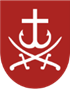 ВІННИЦЬКА МІСЬКА РАДАДЕПАРТАМЕНТ ОСВІТИН А К А З23.12.2019                                                                                                                        № 775м. ВінницяПро проведення конкурсу«Кращий навчально-методичний посібник 2020»у рамках акції «Ярмарок фахових сподівань»загальноміського проекту «Ім’я в освіті міста»Відповідно до плану роботи Департаменту освіти Вінницької міської ради та КУ «Міський методичний кабінет», з метою постійного залучення до творчої, пошукової діяльності вчителів, вихователів, підвищення на цій основі їх педагогічної майстерності, інноваційної культури, рівня компетентності, вміння продукувати перспективні ідеї, реалізовувати їх у практичній діяльності, розглядати освітній процес як сходинки у духовному зростанні дитини, Н А К А З У Ю :1. Провести міський конкурс «Навчально-методичний посібник - 2020» у відповідних номінаціях (додатки 4 - 5)  в період з 23.12.2019 по 14.05.2020 р.2. Затвердити склад оргкомітету по проведенню міського конкурсу (додаток 1).3. Склад журі конкурсу затвердити окремим наказом після формування списку учасників.4. Затвердити Положення про проведення міського конкурсу (додаток 2).5. Керівникам закладів загальної середньої, позашкільної та дошкільної освіти м. Вінниці:     5.1. Організувати проведення І етапу міського конкурсу у відповідних номінаціях (додатки 4 - 5) в закладах освіти в період з 23.12.2019 по 29.01.2020 р.      5.2. Підвести підсумки І  етапу  міського конкурсу до 03.02. 2020 р.     5.3. Направити заявки (додаток 3) на участь переможців І етапу у ІІ (міському) етапі конкурсу, роботи та рецензії на них у міський методичний кабінет до 10.02.2020 р. 6. Завідувачу КУ «Міський методичний кабінет» Н. Москальчук:       6.1. Організувати презентацію навчально-методичних посібників педагогів закладів загальної середньої та позашкільної освіти з 30.03.2020 по 03.04.2020 та педагогів закладів дошкільної освіти – з 23.03.2020 по 27.03.2020 р.      6.2. Узагальнити результати у наказі до 24.04.2020 р.      6.3. Висвітлити підсумки конкурсу у засобах масової інформації та на сайті міського методичного кабінету.       6.4. Провести загальноміський захід «Ярмарок фахових сподівань» 15.05.2020 р.      6.5. Розмістити інформацію про посібники - переможці у номінаціях в електронній бібліотеці на сайті КУ «Міський методичний кабінет».      6.6. За результатами конкурсу випустити каталог навчально-методичних посібників, представлених на «Ярмарок фахових сподівань».7. Контроль за виконанням даного наказу залишаю за собою.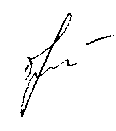 Директор Департаменту освіти                                                             О. Яценко Н. Москальчук 56-26-48О. Каракуля  067 409 34 87                Додаток 1до наказу Департаменту освітивід 23.12.2019 № 775с к л а доргкомітетуміського конкурсу «Кращий навчально-методичний посібник – 2020»Москальчук Н.І. – голова оргкомітету, завідувач КУ «ММК»Каракуля О.Ю.– заступник голови оргкомітету, методист КУ «ММК»Члени оргкомітету:Зима Л.Т. – методист КУ «ММК»;Пелішенко Г.Ф. – методист КУ «ММК»;Токар О.В. – методист КУ «ММК»;Федчишена М.В.– методист КУ «ММК»;Дрозд Т.М. – методист КУ «ММК»;Мельник Т.С. – методист КУ «ММК»;Півторак А.А. – методист КУ «ММК»;Маліцька К П. – методист КУ «ММК»;Побережна І.В. – методист КУ «ММК»;Маринович В.М. – методист КУ «ММК»;Косолапова О.В. – методист КУ «ММК»;Сокиринська Н.Д. – методист КУ «ММК»;Бондарчук Л.В. – методист КУ «ММК»;Воловодівська Ж.О. – методист з практичної психології КУ «ММК»;Докійчук Т.В. – методист з практичної психології КУ «ММК»;Нарольська К.В. – методист КУ «ММК».Додаток 2до наказу Департаменту освітивід  23.12.2019 № 775П о л о ж е н н япро міський конкурс «Кращий навчально-методичний посібник 2020»І. Загальні положенняЦе положення визначає порядок організації та проведення міського конкурсу  «Кращий навчально-методичний посібник 2020», порядок участі в конкурсі та визначення переможців.Конкурс проводиться  щороку Департаментом освіти Вінницької міської ради та КУ «Міський методичний кабінет».Метою конкурсу є:сприяння творчим педагогічним пошукам, удосконалення фахової майстерності педагога;виявлення, вивчення та поширення перспективного педагогічного досвіду;підвищення престижу професії вчителя та вихователя;популяризація педагогічних здобутків;привернення уваги громадськості, органів виконавчої влади до проблем освіти. Для організації та проведення конкурсу Департаментом освіти Вінницької міської ради створюється організаційний комітет, а для оцінювання результатів – журі, до складу якого входять методисти міського методичного кабінету та члени експертних фахових груп.ІІ. Проведення конкурсуКонкурс проводиться у два етапи: І етап – у закладах освіти; ІІ етап – міський (перший та другий тури). У ІІ (міському) етапі конкурсу на добровільних засадах беруть участь педагогічні працівники закладів загальної середньої, дошкільної та позашкільної освіти, які стали переможцями І етапу  у конкурсі в зазначених номінаціях. До участі в конкурсі допускаються лише авторські роботи.Посібники, що стали переможцями Всеукраїнських та міжнародних конкурсів, до розгляду не приймаються.Обов’язковою умовою участі у конкурсі є розміщення конкурсних посібників у Творчій майстерні вчителя (dorobok.edu.vn.ua).Посібник допускається до участі у конкурсі, якщо після перевірки основної частини посібника (без додатків) на оригінальність (плагіат) оригінальність становитиме 60% (відповідно плагіат становитиме 40%), відповідно до Ст. 42 Закону України «Про освіту». Оргкомітет не повертає матеріали, подані на конкурс. Переможець визначається за результатами двох турів міського етапу: перший тур – оцінювання роботи методистом та членами експертної фахової групи, другий тур - презентація посібників в усній формі (до 5 хвилин) та оцінювання членами журі на загальному засіданні.За підсумками першого та другого турів  міського конкурсу визначаються переможці конкурсу у номінаціях та володарі Подільської Вікторії.ІІІ. Тематичні номінаціїНавчально-методичні посібники згруповано  у сім номінацій:1 номінація – «Навчально-методичний посібник» (заклади загальної середньої та позашкільної освіти)Для участі в номінації «Навчально-методичний посібник» подаються посібники, які спрямовані на підвищення ефективності педагогічної діяльності та організації самостійної роботи учнів.2 номінація – «Позакласна та виховна робота» (заклади загальної середньої та  позашкільної освіти)Тематика посібників, що подаються на конкурс спрямована на реалізацію Концепції національно-патріотичного виховання дітей і молоді.Для участі в номінації «Позакласна та виховна робота» подаються посібники педагогів закладів загальної середньої та позашкільної освіти, матеріали яких спрямовані на:формування толерантного ставлення до інших народів, культур і традицій;утвердження гуманістичної моральності як базової основи громадянського суспільства;культивування кращих рис української ментальності - працелюбності, свободи, справедливості, доброти, чесності, бережного ставлення до природи, любові до рідного краю;формування мовленнєвої культури;забезпечення активної участі сім’ї та родини в розвитку фізичного і морального здорової, патріотично налаштованої зростаючої особистості.3 номінація – «Соціально-психологічна робота»Для участі в номінації «Соціально-психологічна робота» представляються роботи практичних психологів ЗЗСО, практичних психологів ЗДО, соціальних педагогів ЗЗСО по вдосконаленню фахової майстерності та соціально-психологічному супроводу освітнього процесу, а також матеріали, призначені для допомоги в інтеграції дітей з особливими потребами в загальноосвітні навчальні заклади та для корекційно - розвиткової роботи з дітьми в спеціалізованих закладах та групах.4 номінація –  «Дидактичні ігри» (заклади освіти)Для участі в номінації «Дидактичні ігри» подаються роботи педагогічних працівників ЗДО, вчителів закладів освіти міста:розвивально-тренувальні вправи і завдання у формі дидактичної гри,посібники, які розвивають мовлення, мислення, логічні та пізнавальні здібності, творчу ініціативу, уміння знаходити нестандартні рішення, виховують естетичні почуття,дидактичні та ігрові завдання, які містять розвивально-навчальний  зміст дидактичної гри, яка є прикладом гри нового покоління, що допомагає дошкільникам набути певні уявлення про навколишній світ і самого себе, передбачені програмою. 5 номінація – «Електронно – освітній ресурс» (заклади освіти)У номінації «Електронно – освітній ресурс» можуть брати участь: учителі – автори навчальних курсів (в повному обсязі розроблено не менше однієї теми) в системі http://disted.edu.vn.ua та http://test.edu.vn.ua.;учителі, педагогічні працівники ЗДО - розробники власних електронних посібників в будь-якому середовищі відповідно до положення.Для участі в номінації «Електронно – освітній ресурс» подаються електронні навчальні посібники (учбовий е-курс, е-посібник, ЕОР (електронний освітній ресурс)) – цілісна дидактична система, яка складається з різних електронних навчальних матеріалів, використовує комп’ютерні технології і можливості мережі Інтернет, що забезпечує навчання і управління процесом навчання учнів за оптимальними індивідуальними навчальними програмами. До електронних навчальних матеріалів курсу відносяться:матеріали за темами навчальної дисципліни (лекції, віртуальні лабораторні роботи, практичні заняття, тести тощо);електронні довідники і бази даних навчального призначення;методичні посібники з вправами і прикладами вирішення типових завдань;наочні матеріали (комп’ютерні ілюстрації) для підтримки різних видів занять (діаграми і схеми, атласи конструкцій тощо);навчальні і контролюючі комп’ютерні програми, доступні через репозитарій;методичні вказівки з проведення семінару, лабораторного практикуму тощо.6 номінація – «Навчально-методичний посібник закладів дошкільної освіти»Для участі в номінації «Навчально-методичний посібник ЗДО» подаються роботи педагогічних працівників ЗДО (керівників ЗДО, вихователів, вихователів-методистів, музичних керівників, вчителів-логопедів, вчителів-дефектологів, інструкторів з фізичної культури, керівників гуртків,), які розкривають теоретичні засади, методичні підходи, матеріали практичного характеру для здійснення освітньої роботи з дітьми  в ЗДО і родині, технологічні розробки системи роботи за однією чи кількома лініями розвитку дошкільників, змістовими лініями, практичні матеріали з реалізації цілей і завдань освіти  дошкільників.IV. Вимоги до оформлення матеріалівВимоги до оформлення авторських рукописів.Матеріали посібника повинні відповідати Державним стандартам освіти та діючим навчальним програмам.Матеріали, які подаються на конкурс, повинні бути написані українською мовою(вчителі іноземної мови можуть надавати матеріали іноземною мовою) та відповідати  закону  України «Про авторське право і суміжні права» від 23.12.1993 № 3792-XII(зі змінами, внесеними 05.10.2016)Роботу оформлюють на аркушах формату А4 (210 - ) та прошивають. Текст слід друкувати, додержуючись таких параметрів сторінки: верхнє, ліве і нижнє поле – , праве – . Шрифт Times New Roman, кегль – 14, інтервал – 1,5. Друк односторонній. Роботи на конкурс подаються в паперовому (один екземпляр) та в електронному варіанті (два диски у пластикових футлярах).Матеріали в електронному варіанті подаються на компакт-диску із зазначенням на ньому прізвища, ім’я та по батькові учасника конкурсу, назви навчального закладу, який він представляє та номінації. Електронний варіант виконується в програмі Microsoft Word.Обсяг основної частини роботи – 30 - 50 сторінок, нумерація сторінок роботи є наскрізною, проставляється у правому верхньому куті.Обсяг додатків не повинен перевищувати обсяг основної роботи.Структура роботи повинна містити:титульний аркуш, що містить ( додаток 6): повну назву Департаменту освіти, методичного кабінету, закладу освіти;тему роботи;номінацію;прізвище, ім’я та по батькові автора;займану посада, контактний телефон автора;рік оформлення роботи;рецензії (подаються окремим документом, одна – від адміністрації закладу, друга від фахівця з предмету) (член журі не може бути рецензентом);зміст (перелік розділів, параграфів, пунктів, інших структурних компонентів посібника) оформлюють способом набору на одному боці аркуша, із зазначенням сторінок;вступ (передмова) - розкриває актуальність посібника, характеризує його новизну і концептуальні засади, ознайомлює з історією проблеми, роз’яснює структуру змістовного наповнення посібника, мету, завдання, принципи, форми організації освітньої роботи з дітьми;основний текст - будується з дотриманням логіки викладу, систематизований відповідно до структури змісту, містить теоретично, методично і літературно відпрацьований матеріал. Практична частина чітко співвідноситься з викладом науково – теоретичних, методичних положень;додатки – частина посібника, у якій автори пропонують допоміжні практичні матеріали, довідкову інформацію (схеми, графіки, діаграми, ілюстрації, зразки планів освітньої роботи, методичні розробки організаційних форм роботи з дітьми, добірки літературного, музичного, ігрового репертуару для опрацювання з дітьми певного віку тощо); вони пов’язані з основним текстом, доповнюють його, унаочнюють основні методичні рекомендації; посилання на додатки подаються у відповідних місцях основного змісту посібника;ілюстративний матеріал (фото, малюнки тощо) має бути чіткий, яскравий, відповідати змісту роботи, мати розміри, що не перевищують 10х15 см;бібліографічні дані - у тексті статті посилання на використані джерела подаються в квадратних дужках; зазначається порядковий номер і через кому сторінка цитованого джерела, наприклад: [7, с. 35].таблиці, схеми, малюнки (пронумеровані та підписані);список використаних джерел.4.1.9 Перевірити текст на унікальність можна кількома способами:за допомогою спеціальних програм;за допомогою сайтів, які надають такі послуги. Програми для перевірки тексту на унікальність (безкоштовні): 1) Advego Plagiatus http://advego.ru/plagiatus/Одна з кращих і найшвидших програм для перевірки будь-яких текстів на унікальність. Для перевірки тексту, досить просто його скопіювати у вікно з програмою і натиснути кнопку перевірки, сайти, де знайшлися такі ж шматки тексту, відображаються в нижньому вікні програми. 2) Etxt Antiplagiat http://www.etxt.ru/antiplagiat/Аналог Advego Plagiatus: перевірка тексту триває довше і перевіряється він більш ретельніше. Зазвичай, у цій програмі відсоток унікальності тексту нижче, ніж у багатьох інших сервісах. Користуватися нею так само просто: спочатку потрібно скопіювати текст у вікно, потім натиснути кнопку перевірки. Через десяток-другий секунд програма видасть результат.Онлайн сервіси перевірки на плагіат. Всі вони працюють з різними параметрами перевірки, з різними можливостями та умовами.Найцікавіші сервіси, якими користуються більшість перевіряючих: 1) ANTIPLAGIAT http://www.antiplagiat.ru/ — ідея сервісу полягала спочатку в перевірці на плагіат курсових та дипломних робіт. Він дійсно корисний для студентів і аспірантів, але дуже слабенький при перевірці звичайних текстів. У загальному і цілому, можете користуватися для будь-якої початкової перевірки на унікальність, але до результатів варто ставитися з підозрою. Краще підкріпити їх результатами в інших системах. Без реєстрації можна перевіряти за раз до 5000 символів, що цілком прийнятно і цього навіть майже завжди вистачить, але можна і зареєструватися. 2) CONTENT-WATCH  http://www.content-watch.ru/text/ — ще один онлайн сервіс. При перевірці на унікальність він використовує власний алгоритм пошуку в Інтернеті сайти можуть містити матеріали повні або часткові копії заданого тексту. Реєструватися для перевірки на сайті не потрібно . На основі запропонованих варіантів підраховується загальна унікальність тексту у відсотках, а також унікальність щодо кожної знайденої сторінки з збігами. Є можливість подивитися, які частини тексту були знайдені на кожній з проаналізованих сторінок. При цьому існує відмінна можливість ігнорувати певний сайт. До обмежень відноситься довжина тексту до 3000 символів (розширюється до 10.000 символів після реєстрації); до 5 запитів в день на одного користувача (20 після реєстрації).
 3) TEXT.RU  http://text.ru —здійснює перевірку на плагіат онлайн за алгоритмом, який вміє наступне:захищати від неякісного рерайта зі зміною кожного п'ятого чи четвертого слова (в текстах, написаних так само, буде виявлений високий відсоток збігів з першоджерелом); також він виявляє просту перестановку слів, фраз і пропозицій місцями; не допоможе і зміна відмінків, часів і інших граматичних категорій слова; не зіграє ролі додавання в вихідне пропозицію нових слів. Виходить, що це найкраще з того, що можуть запропонувати онлайн сервіси. Безкоштовна онлайн перевірка тексту, реєструватися не потрібно. Працює дуже спритно, після перевірки надає звіт з відсотком унікальності, числом знаків з проблемами і без них. 4) http://antiplagiat.su/  Дуже проста і швидка перевірка. Реєструватися не потрібно, але і чекати від сервісу понад інформативності теж не потрібно. Після перевірки, з'являється просте вікно в якому показаний ваш текст і його унікальність. До речі, перевіряти можна і текст, і текстові файли. Вимоги до оформлення електронного навчального посібника.Електронний навчальний посібник (або «е-курс», ЕОР (електронний освітній ресурс) – це навчально-методичний посібник (методична розробка,  підручник, довідник), що може бути орієнтований на використання як учнем, так і учителем і надає інформацію користувачеві у текстовому, графічному, звуковому та іншому мультимедійному представленні. Включення в структуру електронного посібника елементів мультимедіа дозволяє здійснювати одночасну передачу різноманітних видів інформації. Як правило це означає співвідношення тексту, графіки, анімації і відео. Багато процесів і об’єктів в електронному посібнику може бути подано в динаміці їх розвитку, а також у вигляді 2-х або 3-х мірних моделей, що викликає у користувача ілюзію реальності зображуваних об’єктів. Інтерактивність дозволяє встановити зворотній зв’язок користувача інформацією з її джерелом (автором, викладачем). Для інтерактивної взаємодії характерна оперативна відповідь і візуально підтверджена реакція на дію, повідомлення засобами, вбудованими в електронну платформу посібника.Електронний навчальний посібник, що подається на конкурс, повинен у повній мірі відповідати вимогам законодавства України в частині збереження авторського права та захисту інтелектуальної власності.  Посібник повинен включати в себе елементи графіки, анімації, мультимедіа. Посібник подається в журі конкурсу на електронному носії.Разом з електронним носієм подається паперовий носій, що містить:  титульний аркуш ( додаток 6): повну назву Департаменту освіти, методичного кабінету, закладу освіти;тему роботи; номінацію;прізвище, ім’я та по батькові авторів (чи авторів - упорядників);займану посада, контактний телефон авторів;рік оформлення роботи;рецензії (одна – від адміністрації закладу, друга – від фахівця з предмету);вступ (передмова) - розкриває актуальність посібника, характеризує його новизну і концептуальні засади, роз’яснює структуру змістовного наповнення посібника;методичні рекомендації щодо використання даного посібника в освітньому процесі;інструкцію для користувача даним посібником;список використаних джерел.Психолого-педагогічні вимоги до ЕОР.                 Посібник (ЕОР) повинен забезпечувати:можливість мультимедіа;забезпечення віртуальної реальності;високий ступінь інтерактивності;можливість індивідуального підходу до користувача.Посібник повинен бути виконаний з урахуванням вимог психології сприйняття навчального матеріалу з екрану комп’ютера.Технічні вимоги до ЕОРЕлектронний освітній ресурс технічно може бути створений за однією із можливих концепцій, а саме:а) автономний, повністю функціонально завершений комп’ютерний  облаштунок (програма),  який може бути інстальований із зовнішнього носія на будь-який ПК і відповідає усім вимогам п.4.2.5. При цьому необхідно в повній мірі додатково забезпечити:кросплатформеність (можливість використання на ПК з різними  версіями операційних систем) з метою його використання в навчальному процесі;безпечність, зокрема інсталяційні пакети повинні бути зібрані на ПК, що ГАРАНТОВАНО  не має вірусів. В іншому випадку посібник перетворюється на джерело поширення вірусів. б) посібник (ЕОР) створюється як складова частина системи дистанційної освіти, наприклад  http://dited.edu.vn.ua  з використанням усіх її можливостей. При цьому майже усі вимоги п.4.2.5 забезпечуються системою ДО, що спрощує технічну складову створення ЕОР та автоматично виконуються вимоги п.4.2.7.а).Методичні вимоги до ЕОР. а) навчальний матеріал повинен бути розбитий на блоки, кожен блок повинен містити детальні ілюстрації;б) ілюстрації повинні підбиратися таким чином, щоб більш детально і просто пояснити матеріал, який важко сприймається користувачами;в) основний матеріал блоку повинен об’єднуватися в одне ціле за допомогою гіперпосилань (гіперпосилання можуть зв’язувати і окремі блоки електронного посібника);г) доцільно доповнити матеріал посібника випливаючими підказками;д) за функціональною значимістю матеріал електронного посібника повинен складатися з презентаційної частини, із основного матеріалу з вправами, задачами, контрольними питаннями, проміжними тестами, що дозволяють оцінити одержані знання і відкрити доступ до наступного рівня навчання (інших більш складних блоків навчального матеріалу);е) при складанні проміжних та підсумкових тестів, що проводяться в рамках конкретного електронного посібника, рекомендується брати за основу педагогічні вимірювальні матеріали, які використовуються в системі дистанційного навчання.             Додаток 3до наказу Департаменту освітивід  23.12.2019 № 775з а я в к ана участь у міському конкурсі «Кращий навчально-методичний посібник 2020»За рішенням журі першого  етапу міського конкурсу «Кращий навчально-методичний посібник 2020» до участі у другому (міському) етапі представляються навчально-методичні посібники керівників та заступників директорів закладів освіти, вчителів, вихователів, які посіли І місця у відповідних номінаціях.Керівник закладу 						_________________________Заявки подаються у КУ «Міський методичний кабінет» у паперовому вигляді та в електронному варіанті через систему документообігу до 10.02.2020 р. Відповідно до Закону про інтелектуальну власність слід чітко розрізняти поняття «автор» та «автор -  упорядник».До участі у міському конкурсі надається одна робота переможця (І місце) першого (шкільного) етапу конкурсу у відповідній номінації.             Додаток 4до наказу Департаменту освітивід  23.12.2019 № 775Циклограма розподілу номінаційДодаток 5до наказу Департаменту освітивід  23.12.2019 № 775Циклограма номінації « Навчально – методичний посібник»    Додаток 6до наказу Департаменту освітивід  23.12.2019 № 775ДЕПАРТАМЕНТ  ОСВІТИВІННИЦЬКОЇ МІСЬКОЇ РАДИКУ «МІСЬКИЙ МЕТОДИЧНИЙ КАБІНЕТ»ЗАКЛАД «ЗАГАЛЬНООСВІТНЯ ШКОЛА І-ІІІ СТУПЕНІВ №3 ІМ. М.КОЦЮБИНСЬКОГО ВІННИЦЬКОЇ МІСЬКОЇ РАДИ»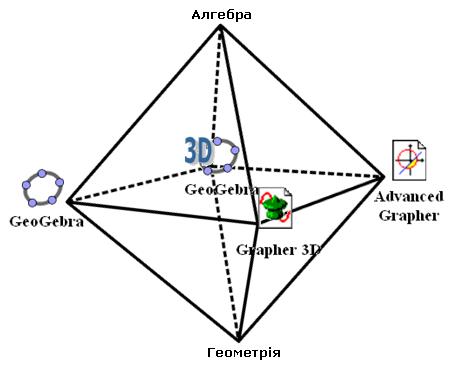 СИСТЕМА ВИБОРУ ПРОГРАМНОГО ЗАБЕЗПЕЧЕННЯ ВИКЛАДАННЯ МАТЕМАТИКИ З РЕАЛІЗАЦІЄЮ ПРИНЦИПУ НАСТУПНОСТІномінація «Навчально – методичний посібник»Петрушенко Олег Юрійовичвчитель математики«спеціаліст вищої категорії»				тел. (067) 712-00-12. м. Вінниця				      	     2020Автор  Петрушенко Олег Юрійович, вчитель математики закладу «Загальноосвітня школа І-ІІІ ступенів №3 ім. М.Коцюбинського Вінницької міської ради»Петрушенко О.Ю. Система вибору програмного забезпечення викладання математики з реалізацією принципу наступності. Методичний посібник / О.Ю. Петрушенко. – Вінниця: ММК, 2019. 108с.Рецензенти: Білик О.О.,  проректор з науково-педагогічної роботи та моніторингу якості освіти, к.т.н., доцентПасіхов П.Я., заступник директора гімназії з інформаційних технологій, вчитель математики комунального закладу «Фізико – математична гімназія №17 Вінницької міської ради»Рекомендовано методичною радою Закладу «Загальноосвітня школа І-ІІІ ступенів №3 ім. М.Коцюбинського Вінницької міської ради»  (Протокол № 4 від 16.12.2019 р.)В запропонованому посібнику розкривається теоретичні основи вибору програмного забезпечення викладання математики з реалізацією принципу наступності, модель системи та її практична реалізація в якості спеціалізованого курсу викладання математики із використанням інформаційно-комунікаційних технологій. Для вчителів математики, студентів фізико-математичних спеціальностей.№Прізвище, ім’я, по батькові учасника (повністю)Ідентифікаційний кодНавчальний закладФах учасникаНазва номінаціїНазва роботиЗазначити, авторська робота чи упорядникаАнотація посібника (4-5 речень)РікНомінації2017-2018Навчально – методичний посібник  (заклади загальної середньої та позашкільної освіти)2017-2018Позакласна та виховна робота (заклади загальної середньої та позашкільної освіти)2017-2018Соціально – психологічна робота (заклади освіти)2017-2018Дидактичні ігри (ЗДО)2017-2018Електронно – освітній ресурс (заклади освіти)2017-2018Навчально – методичний посібник ЗДО2018-2019Навчально – методичний посібник (заклади загальної середньої та позашкільної освіти)2018-2019Позакласна та виховна робота (заклади загальної середньої та позашкільної освіти)2018-2019Соціально – психологічна робота (заклади освіти)2018-2019Дидактичні ігри (заклади загальної середньої та позашкільної освіти)2018-2019Електронно – освітній ресурс (заклади освіти)2018-2019Навчально – методичний посібник ЗДО2018-2019Педагогічний менеджмент (заклади освіти)2019-2020Навчально – методичний посібник (заклади загальної середньої  та позашкільної освіти)2019-2020Позакласна та виховна робота (заклади загальної середньої та позашкільної освіти)2019-2020Соціально – психологічна робота (заклади освіти)2019-2020Дидактичні ігри (заклади освіти)2019-2020Електронно – освітній ресурс (заклади освіти)2019-2020Навчально – методичний посібник ЗДО2020-2021Навчально – методичний посібник  (заклади загальної середньої та позашкільної освіти)2020-2021Позакласна та виховна робота (заклади загальної середньої та позашкільної освіти)2020-2021Соціально – психологічна робота (заклади освіти)2020-2021Дидактичні ігри (ЗДО)2020-2021Електронно – освітній ресурс (заклади освіти)2020-2021Навчально – методичний посібник ЗДО№ з/пПредмет2018-2019 н.р.2019-2020 н.р.2020-2021 н.р.МатематикаФізикаІнформатикаАстрономіяІсторіяПравознавствоГромадянська освітаБіологіяЕкологіяХіміяГеографіяПриродознавство у 5 класіУкраїнська мова та літератураСвітова літератураРосійська мова УкраїнознавствоНародознавствоПольська моваАнглійська моваНімецька моваФранцузька моваФізична культураТехнологіїОснови здоров'яЗахист Вітчизни Читання в початковій школіУкраїнська мова в початковій школіМатематика в початковій школіПриродознавство в початковій школіЯ у світіОснови здоров'я в початковій школіОбразотворче мистецтво у початковій школіТрудове навчання у початковій школіХудожня культураМузичне мистецтвоОбразотворче мистецтво 